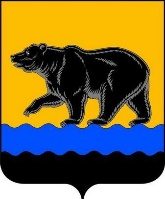 ДУМА  ГОРОДА  НЕФТЕЮГАНСКАпроект  Р Е Ш Е Н И Е О внесении изменений в Положение о департаменте финансов администрации города НефтеюганскаПринято Думой города«__»_______2023 годаВ соответствии с Бюджетным кодексом Российской Федерации, Федеральным законом от 06.10.2003 № 131-ФЗ «Об общих принципах организации местного самоуправления в Российской Федерации», руководствуясь Уставом города Нефтеюганска, Дума города решила:1. Внести в Положение о департаменте финансов администрации города Нефтеюганска, утверждённое решением Думы города Нефтеюганска от 23.06.2011 №73-V (с изменениями от 29.11.2023 № 447-VII), следующие изменения:1)Подпункт 11 пункта 3.2 признать утратившим силу.2)Подпункт 14 пункта 3.4 изложить в следующей редакции:«14)ведет реестр источников доходов бюджета города;».3)Пункт 3.4 дополнить подпунктом 15 следующего содержания:«15)осуществляет иные полномочия, установленные бюджетным законодательством Российской Федерации, Ханты-Мансийского автономного округа – Югры и муниципальными правовыми актами города Нефтеюганска.».4)В пункте 6.1:в первом абзаце после слов «заместителем главы» дополнить словами «в порядке, установленном законодательством Российской Федерации, нормативными правовыми актами Ханты-Мансийского автономного округа – Югры, муниципальными правовыми актами города Нефтеюганска».в третьем абзаце после слов «заместитель директора» дополнить словами «или руководитель одного из структурных подразделений Департамента».2.Настоящее решение вступает в силу после его подписания.Действие подпункта 4 пункта 1 распространяется на правоотношения, возникшие с 01.01.2024.Председатель Думы  					                        М.М.Миннигулов «___» ________ 2024 года			         № ___-VII